Cover Letter For Students Activity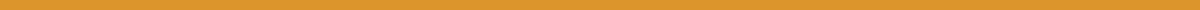 [Your Name]
[Your Address]
[City, State, Zip]
[Email Address]
[Phone Number]
[Date][Coordinator's or Teacher's Name]
[School Name or Organization]
[Address if applicable]
[City, State, Zip]Dear [Coordinator's or Teacher's Name],I am writing to express my interest in [specific position or activity] that was announced [mention where you found out about the activity]. As a [Your Grade/Year] student at [Your School], I am eager to apply my skills in [mention relevant skills] and my passion for [relevant topic or field] to enhance our [mention specific school club, team, or project].Through my involvement in [mention any related clubs or activities], I have developed strong [list skills—leadership, organizational, communication, etc.] skills. For instance, in my role as [mention any position or relevant role in past clubs or activities], I successfully [describe what you achieved or initiated, emphasizing outcomes and any recognition received if applicable].I am particularly excited about this opportunity because [explain why this activity interests you and what you know about it, showing your enthusiasm and knowledge about the role]. I believe that my experience with [mention any relevant projects or responsibilities in school or outside] has prepared me well to contribute effectively to [mention specific goals or projects related to the activity].I am committed to [mention any goals you hope to achieve or contributions you wish to make], and I am enthusiastic about the chance to bring my [mention key qualities or experiences] to [mention the activity or position]. I am confident that my proactive approach and dedication to excellence will enable me to make a positive impact.Please find my attached resume for more details about my background. I look forward to the possibility of discussing my application in further detail and am excited about the opportunity to contribute to [mention the team, club, or school]. Thank you for considering my application. I am eager to bring my passion and skills to [mention the activity or position] and hope to make meaningful contributions.Sincerely,[Your Name]